EXAMPLE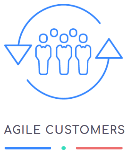 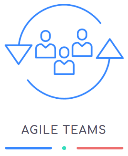 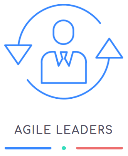 The EnablersThe EnablersThe EnablersThe EnablersThe EnablersThe EnablersThe EnablersThe EnablersThe EnablersThe EnablersUnidentified / Assigned / Competent⓪①②⓪①②⓪①②The GoalThe GoalThe GoalThe GoalThe GoalThe GoalThe GoalThe GoalThe GoalThe GoalSpeed⓪①②⓪①②⓪①②Consistency⓪①②⓪①②⓪①②Sustainability⓪①②⓪①②⓪①②The Rules & The Agile Value StreamsThe Rules & The Agile Value StreamsThe Rules & The Agile Value StreamsThe Rules & The Agile Value StreamsThe Rules & The Agile Value StreamsThe Rules & The Agile Value StreamsThe Rules & The Agile Value StreamsThe Rules & The Agile Value StreamsThe Rules & The Agile Value StreamsThe Rules & The Agile Value StreamsRealise a Shared Vision⓪①②⓪①②⓪①②Maximise Autonomy⓪①②⓪①②⓪①②Realise Value Quickly⓪①②⓪①②⓪①②Minimise Waste⓪①②⓪①②⓪①②Use Data to Drive Decisions⓪①②⓪①②⓪①②Continually Develop Competencies⓪①②⓪①②⓪①②Learn and Have Fun Together⓪①②⓪①②⓪①②Add the columns above e.g. 3x0=0, 6x1=6, 4x2=8Add the columns above e.g. 3x0=0, 6x1=6, 4x2=8Add the columns above e.g. 3x0=0, 6x1=6, 4x2=8Add the columns above e.g. 3x0=0, 6x1=6, 4x2=8Add the columns above e.g. 3x0=0, 6x1=6, 4x2=8Add the columns above e.g. 3x0=0, 6x1=6, 4x2=8Add the columns above e.g. 3x0=0, 6x1=6, 4x2=8Add the columns above e.g. 3x0=0, 6x1=6, 4x2=8Add the columns above e.g. 3x0=0, 6x1=6, 4x2=8Sub TotalsEnabler TotalProduct/Service TotalLegendLegendIndividual Enabler ScoringIndividual Enabler ScoringTotal Enabler ScoringTotal Enabler Scoring⓪Not yet started0Long way to go!0Long way to go!①In progress 1 - 7Just starting out1 - 21Just starting out②Working well7 - 14Making progress22 - 44Making progress15 - 21Almost there45 - 65Almost there22Congratulations!66Congratulations!The EnablersThe EnablersThe EnablersThe EnablersThe EnablersThe EnablersThe EnablersThe EnablersThe EnablersThe EnablersUnidentified / Assigned / Competent⓪①②⓪①②⓪①②The GoalThe GoalThe GoalThe GoalThe GoalThe GoalThe GoalThe GoalThe GoalThe GoalSpeed⓪①②⓪①②⓪①②Consistency⓪①②⓪①②⓪①②Sustainability⓪①②⓪①②⓪①②The Rules & The Agile Value StreamsThe Rules & The Agile Value StreamsThe Rules & The Agile Value StreamsThe Rules & The Agile Value StreamsThe Rules & The Agile Value StreamsThe Rules & The Agile Value StreamsThe Rules & The Agile Value StreamsThe Rules & The Agile Value StreamsThe Rules & The Agile Value StreamsThe Rules & The Agile Value StreamsRealise a Shared Vision⓪①②⓪①②⓪①②Maximise Autonomy⓪①②⓪①②⓪①②Realise Value Quickly⓪①②⓪①②⓪①②Minimise Waste⓪①②⓪①②⓪①②Use Data to Drive Decisions⓪①②⓪①②⓪①②Continually Develop Competencies⓪①②⓪①②⓪①②Learn and Have Fun Together⓪①②⓪①②⓪①②Add the columns above e.g. 3x0=0, 6x1=6, 4x2=8Add the columns above e.g. 3x0=0, 6x1=6, 4x2=8Add the columns above e.g. 3x0=0, 6x1=6, 4x2=8Add the columns above e.g. 3x0=0, 6x1=6, 4x2=8Add the columns above e.g. 3x0=0, 6x1=6, 4x2=8Add the columns above e.g. 3x0=0, 6x1=6, 4x2=8Add the columns above e.g. 3x0=0, 6x1=6, 4x2=8Add the columns above e.g. 3x0=0, 6x1=6, 4x2=8Add the columns above e.g. 3x0=0, 6x1=6, 4x2=8Sub Totals561022Enabler Total555161616222222Product/Service Total434343434343434343LegendLegendIndividual Enabler ScoringIndividual Enabler ScoringTotal Enabler ScoringTotal Enabler Scoring⓪Not yet started0Long way to go!0Long way to go!①In progress 1 - 7Just starting out1 - 21Just starting out②Working well7 - 14Making progress22 - 44Making progress15 - 21Almost there45 - 65Almost there22Congratulations!66Congratulations!